Дети в холодное время года и межсезонье часто болеют. В среднем ребенок до 6 лет болеет простудными заболеваниями до 8 раз в год средней продолжительностью 14 дней. Дети более  старшего возраста реже болеют, так как к этому возрасту вырабатываются защитные функции организма. Поэтому профилактика поможет в первую очередь огородить вашего малыша любого возраста от вирусов. В связи с этим профилактика простуды у детей должна проводиться на протяжении всего года, а не только в периоды заболеваний. 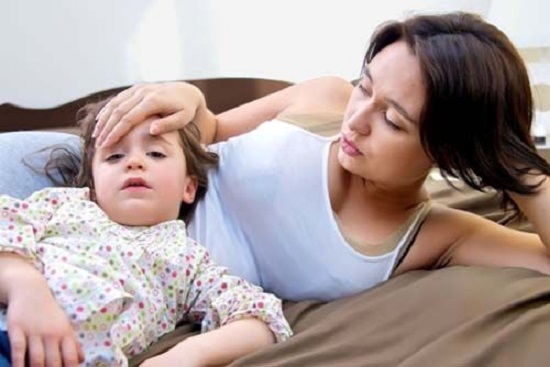 Причины простудыПервое место делят - общее переохлаждение организма ребенка и легкие респираторные инфекции, вызванные распространением вирусов. Они очень заразны и передаются от человека к человеку. Вирусы, вызывающие простуду могут передаваться через кашель, чихание или обмен индивидуальными вещами такими, как носовой платок и посуда. Поскольку дети имеют слабую иммунную систему, они более склонны к простуде. Дети могут заразиться от взрослых членов семьи, а также других детей во время игры. 
Общие симптомы простуды.

Как правило, наиболее распространенными симптомами гриппа у детей являются: насморк и боль в горле, слизистые (прозрачные или зеленого цвета) выделения из носа. Иногда ребенок может даже быть небольшое повышение температуры (очень высокая температура является признаком гриппа). Наряду с этим, если у ребенка есть другие симптомы, например, такие как потеря аппетита, затруднение дыхания, рвота, сильный кашель, боль в ухе, и т.д., вы должны немедленно проконсультироваться с врачом, так как эти признаки свидетельствуют о других тяжелых заболеваниях.
Если вы убеждены, что у вашего ребенка действительно простуда, можно воспользоваться натуральными средствами для лечения простудных заболеваний у детей, без использования антибиотиков, поскольку они могут привести к другим достаточно тяжелым побочным воздействиям и их применение для лечения обычных простудных заболеваний у детей не оправданно. Куркума - ее можно использовать, чтобы успокоить раздражение в горле. Напиток из нее также можно применять для профилактики простудных заболеваний у детей в холодное время года.  Добавить половину чайной ложки порошка куркумы в одну чашку теплого молока. Пить один раз в день для облегчения острой боли в горле.
Имбирь - также очень эффективен для лечения и профилактики простудных заболеваний у детей. Горячий имбирный чай с медом и лимоном традиционно популярен в Индии, и также считается одним из лучших домашних средств от простуды. Профилактические прививкиОдним из способов для профилактики простуды у детей служит вакцинация. Профилактическая прививка способна защитить организм ребенка от 2 до 3 штаммов вируса. С оставшимися вирусами она справиться не сможет. Поэтому вакцинация рекомендуется только в том случае когда заранее известен штамм вируса гриппа. Так же полноценная защита организма от гриппа наступает только через 2 недели после прививки. За это время организм успевает выработать нужные антитела для противостояния гриппу. Самостоятельно принимать решение о вакцинации не стоит, нужно обратиться к врачу.Прием витаминовЕще одним способом для профилактики простуды у детей является прием витаминов. В детском питании всегда должны быть фрукты и овощи, так как они являются источником витаминов для детей школьного и дошкольного возраста. Нужно очень внимательно относиться в питанию ребенка, не стоит принуждать его есть фрукты и овощи в больших количествах (например, цитрусовые могут вызвать аллергию у детей). Помимо фруктов овощей, источниками витаминов так же является ржаной хлеб, молоко, сливочное масло, бобы, овсянка и гречневая каша.В современном мире фармацевтика предлагает огромное количество поливитаминов. Поливитаминные комплексы могут защитить организм от простуды, а также, в случае заболевания, ускорить процесс выздоровления. Важно помнить, что поливитамины — это медикамент. И прежде чем покупать, а тем более давать их ребенку, нужно проконсультироваться со специалистом — педиатром. Прием обычных поливитаминов детям до 3-х лет не рекомендуется.ЗакаливаниеНа сегодняшний день самым надежным способом защиты детского организма от простудных заболеваний является закаливание. Закаливать детский организм лучше летом, так как в это время года возможность переохладить организм уменьшается. Как правило летом врачи рекомендуют увезти детей подальше от города: на море, на дачу, в деревню в бабушке. Если нет возможности выехать за город нужно записать ребенка в спортивные секции, лучше всего подойдут занятия в бассейне.Если ваш малыш склонен к простудным заболеваниям, то с ним нужно проводить профилактические процедуры. Для начала можно начать с растираний ручек или ножек охлажденным полотенцем, затем можно на несколько градусов снижать температуру воды для купания. После того, как организм привык к выше указанным процедурам, можно переходить в обливаниям, контрастному душу. Это поможет улучшению иммунитета.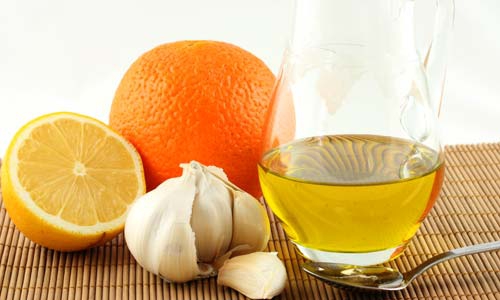 